Сочинение-рассуждение на лингвистическую тему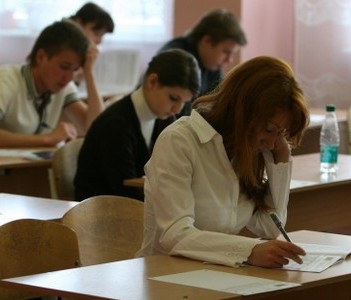 Формулировка части С принципиально изменилась в 2014 году. Напомним, что тогда нужно было написать сочинение-рассуждение на лингвистическую тему.В ОГЭ 2015 года уже предлагается выбор одного из трёх заданий: раскрыть смысл высказывания с опорой на лингвистический материал, или объяснить смысл финала текста, или сформулировать и прокомментировать значение морально-этического понятия.Раньше в качестве тезиса для сочинения-рассуждения предъявлялись слова одного лингвиста и нужно было действовать по образцу, приводя только примеры из попавшегося на экзамене текста. Ныне лингвистическая цитата может быть любой по содержанию, принадлежать разным писателям, лингвистам. Ясно, что так сложнее подготовиться, потому что присутствует эффект неожиданности: а вдруг попадётся то, что будет непонятно.Давайте попробуем найти способ подготовки к сочинению-рассуждению на лингвистическую тему. Бесспорно, главное, что может выручить, — поиск интересных слов и выражений в данном тексте (лексический уровень). Вы, должно быть, легко узнаете синонимы, фразеологизмы, устаревшие и новые слова. Вероятно, сможете отыскать слова в переносном значении: олицетворения, метафоры, эпитеты. Обратите внимание на тестовые задания. В них тоже можно увидеть подсказки.Не забудьте о трёхчастной композиции своего рассуждения: вначале тезис (позиция автора и своё отношение к ней), затем аргументация, состоящая из двух примеров, и вывод. Каждая часть начинается с красной строки. Как вариант, можно центральную часть разбить на два абзаца, выделив отдельно каждый пример.Что такое аргумент и как его ввести в сочинение? Аргумент — это пример, который соответствует выдвинутому тезису и доказывает его справедливость (цель аргумента: воздействие, внушение для правильного понимания какой-либо идеи). Можно процитировать пример из текста или указать в скобках номер того предложения, которое служит иллюстрацией тезиса.Попробуем оценить сложность задания. Для этого обратимся к материалам для подготовки к экзамену — сборнику типовых экзаменационных вариантов под редакцией И.П. Цыбулько.Тест 4
(1)Мама точно знала, кто, в какой квартире и чем болен. (2)Казалось, она получила задание отвечать за здоровье всех жильцов нашего дома. (3)"От кого получила?" — размышлял я. (4)И лишь повзрослев, понял, что это задание дала маме её совесть.(5)Больных она определяла сразу: по цвету лица, по воспалённому блеску глаз, по движению и походке. (6)Она не могла пройти мимо человека, который недомогал.— (7)Это уж моя болезнь, — говорила мама.— (8)У-у, как вы дышите! — обращалась она к одному. — (9)Не помогать сердцу — это варварство, бескультурье.— (10)Зачем вы стараетесь превозмочь болезнь на ногах? — обращалась к другому. — (11)Имейте в виду: конфликт с организмом не кончится в вашу пользу!(12)Людей, пренебрегавших здоровьем, мама считала жестокими:— (13)Себя не жалеют, так пожалели бы близких!(14)"Ваш вид мне не нравится!" — говорила мама, и, вытягиваясь на носках, как во время гимнастики, она ощупывала чей-нибудь лоб. (15)Ладонь её определяла температуру с точностью до десятых.(16)Постепенно, сама того не желая, мама приучила соседей обращаться к ней не только по медицинским вопросам, но и с другими просьбами. (17)"Бюро добрых услуг" — так прозвали нашу квартиру.— (18)Необидное прозвище, — сказала мама. — (19)Но в бюро не может работать один человек. (20)Должно быть минимум два. (21)Ты понял?— (22)Живёте на износ, бесценная наша, — сокрушался Гнедков. — (23)А те, ради кого вы изнашиваете себя, захотят ли вас ремонтировать в случае какой-либо жизненной аварии? (24)Ведь врачи, я догадываюсь, не только лечат, но и болеют.(25)Порождать неверие в окружающий мир было болезненной страстью соседа с нижнего этажа.— (26)Видел бы ваш покойный супруг! (27)Он-то ведь до этой своей болезни... нежил и баловал вас, как дитя!(28)Нежность, однако, не изнежила маму, а баловство не избаловало. (29)Она жила на износ так, будто износа быть не могло: она прятала усталость, а поступки не выдавала за подвиги.— (30)Врач — не только профессия, но и образ жизни, — уверяла она.(31)И бюро добрых услуг продолжало действовать.(По А. Алексину.)Напишите сочинение-рассуждение, раскрывая смысл высказывания выдающегося русского лингвиста Александра Афанасьевича Потебни: «Сходство между наклонением условным и повелительным состоит в том, что оба они… выражают не действительное событие, а идеальное, то есть представляемое существующим только в мысли говорящего».

                                       Пример сочинения-рассуждения
Смысл высказывания известного лингвиста А.А. Потебни заключается в том, что глаголы двух наклонений — условного и повелительного — выражают "идеальное" событие. Глаголы в условном наклонении обозначают действия, которые могут произойти при определённом условии, а глаголы в повелительном наклонении передают советы, просьбы или приказы.Например, в предложении 11 находится глагол повелительного наклонения «имейте в виду». Он обозначает побуждение к действию. А в предложениях 13 и 26 встречаются глаголы условного наклонения «пожалели бы» и «видел бы», которые в данном тексте употребляются в значении повелительного наклонения. Герои повести  дают друг другу советы, которые, по их мнению, полезны.Таким образом, условное и повелительное наклонения глаголов очень сходны, так как выражают действия желаемые, "идеальные".Тест 32

(1)Я резко обернулась и увидала дикое: молча, злобно, неумело Сева Агапов колотил Аллочку Ощепкову, а та сопротивлялась точно кошка — так же молча, злобно и неумело.(2)Я подскочила к Севе, встряхнула его, чтобы он опомнился, пришёл в себя, дёрнула за руку, и без всякого перехода, с той же яростью Сева стал бить по моей руке свободным кулаком, грязно ругаясь.(3)Я, ошеломлённая, приговаривала на его удары:— (4)Сева! (5)Севочка! (6)Сева!(7)Сильным   драчливым движением он обрушился всем телом на мою руку и вырвался.(8)Дверь хлопнула, а я заплакала. (9)От неожиданности, страха, бессилия. (10)3авыла полный голос. (11)Что делать, я тогда была начинающим учителем и часто плакала. (12)Мне многое было внове, а это — страшней всего — недетская детская брань.(13)Теперь-то, десять лет спустя, пройдя многое и хлебнув разного, отвыкнув от слез и привыкнув к жёсткости подлинной правды, я твердо знаю, что учитель должен уметь погрузиться в человека и не всегда — далеко не всегда! — там, в глубине, найдет он благоухающие цветы, порой бывает как раз наоборот. (14)Но не надо пугаться! (15)Надо браться за дело, закатав рукава. (16)Надо брать в руки мотыгу и, несмотря на тягость и грязь, спотыкаясь, заходя в тупики и снова возвращаясь, осушать болото, пока на его месте не зацветут сады!(17)Нет стыдных положений, есть стыдное — или стыдливое — отношение к делу, и я не раз ощущала особый прилив чистоты и ясности, с упоением вышвыривая из самых потайных закоулков детских душ дрянное, подлое, низменное, которого, кстати сказать, не так уж и мало едва ли не в каждом человеке.(18)Испуг и паника не самый лучший выход из положении для учителя, который услышал ругань или увидел гадость. (19)Давай-ка за дело, да лучше втихомолку, но по-настоящему, без суеты и восклицаний!(20)Самое тяжкое а учителе, самое неизлечимое — коли он трясется за свой престиж, боится признать ошибку да еще в ошибке упрямится. (21)Этот камень тяжек, и самый для учителя тяжкий грех валить, пользуясь авторитетом профессии, с больной головы на здоровую, да ещё ежели голова эта малая, ученическая...(22)Повторю снова, что это — мое нынешнее понимание проблемы, когда слёзы мои пересохли, но не оттого, что иссяк родник, а оттого, что стала сдержаннее, а любовь моя разумней и сердце, выходит, опытней.(23)Тогда же Севина брань — точно залпы расстрела.(24)Но я отревела своё, подсунула снова лицо под ледяную струйку, приложила мокрый платок к Аллочкиным синякам, и вышли мы с ней в коридор, чтобы отвечать перед педсоветом. (25)Алла — за пожар, я — за судьбу первого «Б».(По А. Лиханову.)

Напишите сочинение-рассуждение, раскрывая смысл высказывания, взятого из учебника русского языка: «Фразеологизмы – неизменные спутники нашей речи. Мы часто пользуемся ими в повседневной речи, порой даже не замечая, ведь многие из них привычны и знакомы с детства».
                         Пример сочинения-рассуждения
«Фразеологизмы – неизменные спутники нашей речи...» Их ещё называют "устойчивыми сочетаниями". Мы пользуемся ими, действительно, очень часто, хотя и не замечаем этого. Доказательства тому находятся в тексте А. Лиханова.В предложении 7 встречается фразеологизм «выпалил всё одним духом». Он заменяет синонимичное выражение «быстро, моментально, стремительно» и звучит ярче, выразительнее, чем наречия.В предложении 24 автор использует сочетание «вклинилась в разговор». У него тоже есть синоним «…перебивая, вмешаться в чужой разговор». Данный фразеологизм характеризует поведение девочки и используется в качестве изобразительного средства языка.Можно сделать вывод: без фразеологизмов, привычных и знакомых всем нам с детства, не обойтись в повседневной речи.